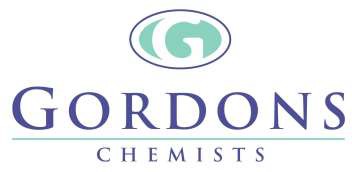 APPLICATION FORMSALES ASSISTANTPART TIME / PERMANENT EDINBURGH BRANCHNAME:CLOSING DATE: MONDAY 4 NOVEMBER 2019Please Complete and return to:Recruitment Gordons Chemists  1 Gracemount Drive, Midlothian, Edinburgh,EH16 6RROr email: HR@gordons-chemists.com Tel: 028 4066 9000Please complete this application form in block capitals and black inkPERSONAL INFORMATIONSurname	TitleForename (s)	Date of BirthHome AddressE-Mail Address:Do you have a current Driving Licence?	Will you have access to a car?QUALIFICATIONS OBTAINEDPlease give details of qualifications gained at G.C.S.E/A level (or equivalent)FURTHER EDUCATION AND PROFESSIONAL QUALIFICATIONSPlease give details of Colleges, Universities etc. attended, Qualifications ObtainedEMPLOYMENT HISTORYPlease detail your employment history starting with your current or most recent employer. Please explain any gaps in your employment history.Selection Criteria/Further InformationPlease clearly provide details of how you meet the essential and desirable criteria for this role. This information will be used as part of the short-listing process and it is your responsibility to provide sufficient details as the shortlisting panel will not make assumptions. If putting forward an equivalent qualification, clearly detail type and how equivalency has been justified.Have you previously worked for Gordons Chemists?	Yes / NoHave you previously applied for a vacancy with Gordons Chemists?	Yes / NoAre you registered disabled?	Yes / NoIf you are invited to interview are there any adjustments that you require?Do you need a work permit / visa to work in this country?	Yes / NoIf yes please provide details including any limitations / conditions on the work permit.Where did you hear about this vacancy?(Newspaper, Job Centre, Website, In Store, Word of Mouth, Other etc.)CONVICTIONSHave you been convicted of any driving offences?	Yes / No Are you facing any criminal prosecutions?	Yes / No Have you received a caution in the last 5 years?	Yes / NoHave you been convicted of any criminal offences which are not yet spent under the rehabilitation of Offenders Act, 1974?	Yes / NoIf ‘Yes’ to the questions above, please provide further details:REFEREESPlease supply two referees who may be contacted to provide a reference. For example a previous employer, please note they should not be a relative.Information that you give will be treated confidentially and no job reference will be sought from your present or past employers prior to offer being accepted by you.DECLARATIONI declare that to the best of my knowledge the information on this form is correct and can be treated as part of any subsequent contract of employment. Failure to complete the application form/application form not arriving before the set closing date may result in my application not being shortlisted for interview and failure to disclose information or provide deliberate false information may result in disciplinary action being taken against you.By completing and signing this application form including monitoring form, you are providing consent for Gordons Chemists to hold your personal data on file for the purpose of recruitment and compliance with our statutory obligations. For more information on how we use your data, please refer to our Privacy Notice on our website www.gordonsdirect.com.Applicants Signature 	Date   	DateName of InstitutionExaminations TakenExaminations TakenExaminations TakenExaminations TakenSubjectDateLevelGradeName of InstitutionDates AttendedCourse TakenQualification ObtainedCompany name & AddressPosition heldFromToReason for Leaving